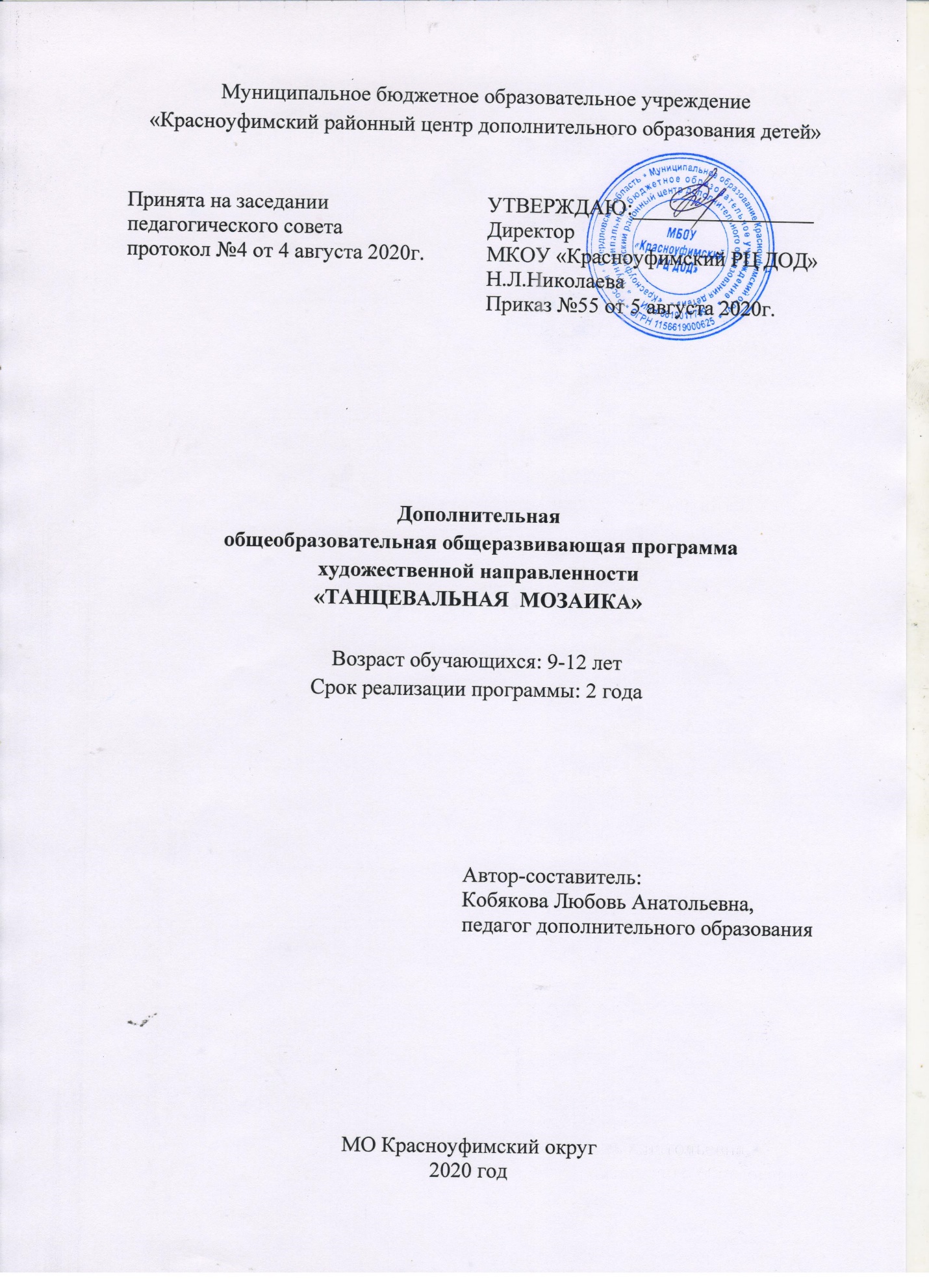 ОглавлениеКомплекс основных характеристик…………………………………………………………………3Комплекс организационно-педагогическихусловий ………………………………………………………………………16Список литературы………………………………………………………….19Комплекс основных характеристикПояснительная запискаНаправленность общеразвивающей программы: художественная.Дополнительная общеобразовательная общеразвивающая программа разработана в соответствии со следующими нормативными правовыми актами и государственными программными документами:Федеральный закон от 29 декабря 2012 года №273-ФЗ «Об образовании в Российской Федерации»Приказ Министерства просвещения Российской Федерации от 9 ноября 2018 года №196 «Об утверждении Порядка организации и осуществления образовательной деятельности по дополнительным общеобразовательным программам»Приказ Министерства образования и науки Российской Федерации от 23 августа 2017 года №816 «Об утверждении Порядка применения организациями, осуществляющими образовательную деятельность, электронного обучения, дистанционных образовательных технологий при реализации образовательных программ»Постановление Главного государственного санитарного врача Российской Федерации от 4 июля 2014 года №41 «Об утверждении СанПиН 2.4.4.3172-14 «Санитарно-эпидемиологические требования к устройству, содержанию и организации режима работы образовательных организаций дополнительного образования детей»Приказ Министерства образования и молодежной политики Свердловской области от 26 июня 2019 года №70-Д «Об утверждении методических рекомендаций «Правила персонифицированного финансирования дополнительного образования детей в Свердловской области».Актуальность программы обусловлена следующим: занятия в хореографическом объединении приобщают обучающихся к активному образу жизни, способствуют физическому развитию, воспитывают художественно-эстетическую культуру, мотивируют на достижение успеха.Педагогическая целесообразность программы обусловлена необходимостью вовлечения обучающихся в социально-активные виды деятельности, а именно в занятие выбранным видом творчества.Занятия в хореографическом объединении приобщают обучающихся к пониманию искусства танца, учат правдиво и выразительно отображать его содержание и художественные образы. В процессе обучения дети развивают свой суставно-связочный аппарат, эластичность и силу мышц, координацию и выразительность движений, подготавливаются к восприятию народного или сценического танца. Все занятия по танцу (учебные, репетиционные, постановочные) тесно связаны с музыкальным воспитанием. Обучающиеся с первых занятий учатся «слушать» музыку. Большое внимание уделено оформлению танца и костюму исполнителя, которые способствуют формированию эстетического вкуса у детей и зрителей.Основной отличительной особенностью программы является ее направленность на включение в содержание программы тем с элементами народного танца: «Украинский народный танец», «Молдавский народный танец», «Цыганский народный танец».Адресат общеразвивающей программы.В реализации данной программы участвуют дети в возрасте от 9 до 12 лет, не имеющие медицинских противопоказаний. Прием осуществляется на добровольной основе в соответствии с интересами и склонностями детей.Программа не предусматривает конкурсного отбора.Программа составлена на основе знаний возрастных, психолого-педагогических особенностей детей младшего школьного и подросткового возрастов. Работа с обучающимися строится на взаимном сотрудничестве, уважительном, тактичном отношении к личности ребенка. Важный аспект в обучении - индивидуальный подход, удовлетворяющий требованиям познавательной деятельности обучающихся.Младший школьный возраст является периодом интенсивного развития и качественного преобразования познавательных процессов: они начинают приобретать опосредованный характер и становятся осознанными и произвольными. Ребенок постепенно овладевает своими психическими процессами, учится управлять восприятием, вниманием, памятью.На протяжении младшего школьного возраста происходят существенные изменения не только в физическом развитии, но и в психическом развитии ребенка: качественно преобразуется познавательная сфера, формируется личность, складывается сложная система отношений со сверстниками и взрослыми.К числу ведущих видов потребностей подростков относятся компенсаторные потребности, вызванные желанием за счет дополнительных знаний решить личные проблемы, лежащие в сфере обучения или общения. Творческие потребности обусловлены стремлением подростков к самореализации в избранном виде деятельности. Досуговые - стремлением к содержательной организации свободного времени, восполнению коммуникативных потребностей подростков.Реализация индивидуальных потребностей даёт возможность подростку осуществить социально значимые цели развития личности, что обеспечивается их направленностью на практическую деятельность подростков. Своеобразие состоит в том, что все теоретические знания, включенные в содержание занятий, апробируются в творческой практике, преобразуются в познавательный, коммуникативный, социальный опыт самореализации в различных сферах деятельности.Кроме получения практических навыков, дети, обучающиеся по данной программе, получают возможность реализации навыков общения друг с другом и социумом.Минимальное число детей, одновременно находящихся в группе, - 10; максимальное – 15.Режим занятий.Занятия по данной дополнительной общеобразовательной программе организованы с периодичностью два раза в неделю по 2 часа. Продолжительность занятий в группах устанавливается в соответствии с санитарными нормами и правилами и рассчитана в академических часах (академический час – 40 минут) с учетом возрастных особенностей обучающихся.Объем общеразвивающей программы: для освоения программы на весь период обучения запланировано 304 учебных часа; продолжительность части образовательной программы (года обучения) по учебному плану – 152 часа.Срок освоения программы, определенный ее содержанием, - 2 года.Уровневость общеразвивающей программы.Программа рассчитана на основе разноуровневого подхода.«Стартовый уровень» - первоначальное знакомство со спецификой танцевального искусства, особенностями художественно-творческой деятельности; выявление и развитие творческих способностей обучающихся.«Базовый уровень» - формирование умений и навыков в области танцевально-творческой деятельности; развитие и поддержка обучающихся, проявивших интерес и определенные способности к хореографическому исполнительскому творчеству.«Продвинутый уровень» программой не предусмотрен.Преемственность программы базируется на сохранении и последовательном обогащении тематики программы от уровня к уровню обучения. После освоения стартового уровня обучения по программе обучающийся переводится на базовый. Уровни взаимосвязаны и тематически дополняют друг друга; при переходе обучающихся с одного уровня обучения на другой совершенствуются их знания и умения, полученные на предыдущем уровне. Таким образом, обучающиеся посредством искусства хореографии имеют возможность непрерывного совершенствования творческих способностей.Формы обучения.На занятиях применяются различные формы работы:- индивидуальные;- фронтальные;- групповые.Индивидуальная форма подразумевает взаимодействие педагога с одним обучающимся; позволяет, не уменьшая активности обучающегося, содействовать выработке навыков самостоятельной работы.Фронтальная форма предполагает работу педагога сразу со всеми обучающимися в едином темпе и с общими задачами.В групповых формах обучения обучающиеся работают в группах, создаваемых на различных основаниях для достижения поставленных общих для группы целей.Групповые и индивидуальные занятия включают в себя теоретическую часть и практическую деятельность обучающихся.Виды занятий.Основной формой учебного процесса в детском объединении остаются занятия: репетиционные, тематические, комбинированные, на которых обучающиеся практически осваивают и закрепляют необходимые знания и навыки, а также концерты, игровые занятия, конкурсы, тематические программы, праздники.Формы подведения результатов:- участие в конкурсах, мероприятиях, фестивалях;- открытое занятие, показательные выступления, творческий отчет.Цель и задачи общеразвивающей программыЦель: развитие хореографических способностей обучающихся, формирования творческой, гармонично-развитой личности.Задачи.Обучающие:- осваивать с детьми доступные им средства и способы выразительности танцевального искусства;- обучать различным видам музыкально-творческой, танцевальной и исполнительской деятельности.Развивающие:- выявлять творческий потенциал и развивать творческие способности обучающихся посредством танцевального искусства;- укреплять здоровье и способствовать физическому развитию детей;- способствовать развитию координации, выразительности и легкости движений;- развивать чувство ритма, музыкальный слух, память, внимание, умение согласовывать движения с музыкой;- формировать навыки правильной осанки;- развивать танцевальные способности: пластику, зрительную и музыкальную память;- стимулировать творческую активность, свободу движений, эмоциональную раскованность;- способствовать эстетическому развитию ребенка.Воспитательные:- воспитывать любовь к танцам и музыке;- способствовать расширению художественного кругозора;- способствовать воспитанию художественно-эстетической культуры;- воспитывать культуру общения и поведения обучающихся, уважительное отношение к историко-культурному наследию.1 год обученияОбучающиеся должны знать:- правила техники безопасности в танцевальном зале;- особенности организации занятий;- музыкальные и танцевальные термины, используемые в первый год обучения по программе.Обучающиеся должны уметь:- «слушать» музыку, правильно выполнять движения под музыку;- двигаться в соответствии с музыкальными образами, разнообразным характером музыки;- ускорять и замедлять движения, акцентировать сложный ритмический рисунок;- самостоятельно начинать двигаться после вступления;- выполнять движения у станка, на середине зала;- демонстрировать технику исполнения базовых элементов и танцев.2 год обученияОбучающиеся должны знать:- правила техники безопасности в танцевальном зале;- особенности организации занятий;- музыкальные и танцевальные термины, используемые в данной программе.Обучающиеся должны уметь:- правильно выполнять все движения у станка, на середине зала, танцевальные элементы;- выразительно и непринужденно двигаться в соответствии с музыкальными образами, разнообразным характером музыки;- правильно демонстрировать технику выполнения изученных элементов и танцев;- правильно исполнять все предлагаемые упражнения и танцы.Содержание общеразвивающей программыУчебный (тематический) план1 год обучения2 год обученияСодержание учебного (тематического) плана1 год обучения1. Вводное занятие.Теория: инструктаж по технике безопасности. Краткие сведения из истории танца. Знакомство обучающихся с планом работы объединения.Практика: практическая работа.2. Разминка2.1. Коллективно-порядковые упражнения.Теория: техника безопасного выполнения упражнений.Практика:- Шаги на месте.- Шаги по кругу.- Ходьба на носках, на пятках (то же самое с поворотом плеч).- Шаг с носка.- Ходьба с разными положениями рук (на поясе, вперед, вверх, в сторону).- Бег с разными положениями рук.- Бег, выбрасывая ножки вперед, назад.- Перестроение из круга в линеечки.- Перекаты на всю стопу с носка.- Поднимание плеч вверх, отпускание вниз.- Круги плечами вперед, назад.- Повороты головы.- Наклоны головы.- Поднимание рук в стороны.- Перекрестные движения для рук.- Сжимание и разжимание пальчиков в кулаки.- Приседание.- Наклоны корпуса вперед.-Прыжки.2.2. Партерная гимнастика.Теория: значение гимнастики, разнообразие упражнений.Практика:- Движения для стопы.- Движения для корпуса « Цветочки».- Упражнения для укрепления всех групп мышц ног.- Упражнения для укрепления выворотности ног и формирования стопы.- Упражнения для укрепления мышц брюшного пресса.- Упражнения для укрепления мышц спины, исправления осанки.- Растяжки.- Упражнения для улучшения подвижности тазобедренных суставов и эластичности мышц бедра.3. Танцевальные элементы.Теория: знакомство с музыкальными терминами. Па-шаг. Обозначение из многочисленных видов танцевальных шагов. В бытовом понимании – обозначение танцевального движения. Полька – старинный чешский народный танец.Практика: подскоки; танцевальные шаги; па польки; па галопа; шаг с носка. Элементы русского танца.1. Упражнения для кистей рук.2. Упражнение для рук в русском характере.3. Комбинация в русском характере (танцевальные ходы, гармошка, припадания).4. Веревочки:- веревочка с поворотом;- веревочка с ковырялочкой;- 4 двойных веревочки и 2 с ковырялочкой.5. Высокая ковырялочка (3 ковырялочки и притоп).6. Молоточки.7. Моталочки.8. Дробные комбинации.9. Вертушки.4. Постановочная работа.Теория:- Понятия: тема, содержание, сюжет.- Танец: сольный, массовый.- Небольшое путешествие в историю танца.- Образы и характер разучиваемого танца.- Развитие художественного воображения.- Развитие координации движений.- Техника актерского мастерства.Практика:Работа над этюдами.Работа над композициями.2 год обучения1. Вводное занятие.Теория: проведение инструктажа по технике безопасности. Знакомство обучающихся с планом работы объединения.Практика: практическая работа.Раздел 2. Разминка.2.1. Коллективно-порядковые упражнения.Теория: значение упражнения, техника безопасного выполнения.Практика: - Деми-плие по первой, второй и третьей позиции.- Батман-тендю на носок с последующим переведением на каблук и снова на носок и возвращением в третью позицию.- Батман-жете вперед, в сторону, назад, в сторону с сокращением стопы.- Вынос ноги на каблук вперед в сторону.- Подготовка к веревочке (пассе).- Удар всей стопы по полу (6 позиция) и вынос ноги на каблук вперед и в сторону.- Переступание.- Растяжки.- Гранд-батман.2.2. Упражнения по народно-сценическому танцу у станка.Теория: что развивают движения у станка. Новые танцевальные термины:- Ан аван (вперед) - термин, указывающий на то, что одна нога находится впереди другой или на то, что танцующий продвигается вперед.- Ан аррьер (назад).- Ан дедан (во внутрь).- Ан деор (наружу).- Ан л'ер (в воздухе).- Ан фас (напротив).Практика:- Гранд плие и деми плие по первой, второй, третей позиции.- Упражнения для стопы (Батман-тендю).- Упражнения для стопы и корпуса (Батман-жете).- Веревочка.- Упражнения для корпуса с подниманием на полупальцы.- Подготовка к «штопору» и «штопор».- Растяжка (лицом к станку).- Гранд батман жете.3. Танцевальные элементы.Теория: упражнения на середине зала развивают технику ног, гибкость корпуса, эластичность рук. Комбинации 2-3 движений подготавливают обучающихся к овладению формой и стилем народного характерного танца к усложненным комбинациям, развивающих координацию движений всего тела и выразительность танца.3.1. Элементы русского танца.Теория: русский танец, его характерные особенности, техника выполнения элементов.Практика:1. Народный шаркающий ход.2. Переменный шаг по всей стопе.3. Молоточки (Уральский ход).4. Ход «Топотушки».5. Припадание.6. Повороты на месте.7. Дробный ход.8. Ключ.9. Двойная дробь.10. Комбинация на простейших дробных движения.11. Веревочки - простая с двойным ударом.12. Ковырялочки - с двойным ударом по 3 и 4 позициям, круглая.13. Хлопушки.14. Повороты и вращения (поворот на полупальцах Ан деор и Ан дедан).15. Поворот на припадании.16. Вращение на простом беге с броском ноги назад (на месте и по диагонали).3.2. Элементы белорусского танца.Теория: белорусский танец, его характерные особенности, техника выполнения элементов.Практика:1. Основной ход танца «Лявониха».2. Боковой скользящий ход.3. Поворот с отбросом ноги.4. Подбивка.3.3. Элементы украинского танца.Теория: украинский танец, его характерные особенности, техника выполнения элементов.Практика:1. Ход на прыжке «Тынок».2. Ход «Бигунец».3. Голубец.4. Боковой ход с отбрасыванием стопы.5. «Упадание».6. «Угинание».7. «Выхилясник».3.4. Элементы молдавского танца.Теория: молдавский танец, его характерные особенности, техника выполнения элементов.Практика:1. Шаг с покачиванием.2. Балансе комбинированное.3. Переплетающийся шаг.4. Молдавские молоточки.5. Подскок со сгибанием и выпрямлением ноги.6. Боковой ход с ковырялочкой.3.5. Элементы испанского танца.Теория: испанский танец, его характерные особенности, техника выполнения элементов.Практика:1. Па де баск.2. Шаг с выбросом ноги вперед.3. Шассе и удар ноги в пол.4. Балансе.5. Ронд де жамб на плие.6. Преступление на полуплие.3.6. Элементы греческого танца.Теория: греческий танец, его характерные особенности, техника выполнения элементов.Практика:1. Основная связка.2. Раскачивания.3. Подскоки с киком.4. Галоп.5. Витая дорожка.6. Простая дорожка.7. Ножницы.8. Ронд.9. Быстрый квадрат.10. Положение рук в греческом танце.3.7. Элементы цыганского танца.Теория: цыганский танец, его характерные особенности, техника выполнения элементов.Практика:1. Основной ход «Сценический».2. Руки и корпус.3. Ход с продвижением назад.4. Два дробных хода.5. Ход с чечеткой.6. Женский боковой ход.7. Повороты.8. Голубец с пристукиванием.9. Дрожь с плечами.3.8. Элементы венгерского танца.Теория: венгерский танец, его характерные особенности, техника выполнения элементов.Практика:1. Ход с кабриолем.2. Ход с тройным перестукиванием и выбросом ног вперед.3. Балансе.4. «Веревочка» - все виды.4. Постановочная работа.Теория: образы и характер разучиваемого танца. Особенности стиля, манеры, характер различных танцев.Практика: постановка танцев.Планируемые результатыОсвоение содержания программы направлено на достижение обучающимися следующих метапредметных, личностных и предметных результатов.Метапредметные результаты. Обучающийся научится- понимать и принимать учебную задачу, сформулированную педагогом;- планировать свои действия на отдельных этапах работы;- осуществлять контроль, коррекцию и оценку результатов своей деятельности;- анализировать причины успеха/неуспеха, осваивать с помощью педагога позитивные установки типа: «У меня всё получится», «Я ещё многое смогу»;- понимать и применять полученную информацию при выполнении заданий;- проявлять индивидуальные творческие способности;- включаться в диалог, в коллективное обсуждение, проявлять инициативу и активность;- работать в группе, учитывать мнения партнёров, отличные от собственных;- формулировать свои затруднения, обращаться за помощью, предлагать помощь и сотрудничество;- слушать собеседника, договариваться о распределении функций и ролей в совместной деятельности, приходить к общему решению;- формулировать собственное мнение и позицию;- осуществлять взаимный контроль;- адекватно оценивать собственное поведение и поведение окружающих.Личностные результаты. Готовность и способность обучающихся к саморазвитию и личностному самоопределению представлены следующими компонентами:- учебно-познавательный интерес к музыкально-творческой, танцевальной и исполнительской деятельности;- чувство прекрасного и эстетические чувства на основе знакомства с составляющими хореографического искусства;- навык самостоятельной работы и работы в группе при выполнении практических заданий;- ориентация на понимание причин успеха в творческой деятельности;- способность к самооценке на основе критерия успешности деятельности;- основы социально ценных личностных и нравственных качеств: трудолюбие, организованность, добросовестное отношение к делу, инициативность, любознательность, потребность помогать другим, уважение к чужому труду и результатам труда, культурному наследию.Предметные результаты- уважение и признание ценности творческой деятельности человека;- выражение своих чувств, мыслей, идей средствами музыкально-ритмической деятельности;- восприятие и эмоциональная оценка шедевров русского и мирового искусства;- выполнение элементарных упражнений на заданную тему.Обучающийся получает возможность для формирования:- устойчивого познавательного интереса к творческой деятельности;- осознанных устойчивых эстетических предпочтений ориентаций на искусство как значимую сферу человеческой жизни;-потребности реализовывать творческий потенциал в собственной танцевально-творческой деятельности, осуществлять самореализацию и самоопределение личности на эстетическом уровне;- эмоционально-ценностного отношения к искусству и к жизни, системы общечеловеческих ценностей.Комплекс организационно-педагогических условийУсловия реализации программыМатериально-техническое обеспечение.Для проведения занятий используется учебный кабинет, соответствующий требованиям СанПиН 2.4.4.3172-14, с зеркальным оформлением стен и концертной площадкой. Техническое оснащение: мультимедийное оборудование (ноутбук), звуковоспроизводящая аппаратура для музыкального сопровождения занятий, диски с аудиозаписями и видеозаписями. Репетиционная и концертная одежда и обувь.Информационное обеспечение.Специальная литература. Аудио-, видео-, фото- материалы. Источники сети Интернет.Кадровое обеспечение.Реализация программы осуществляется педагогом дополнительного образования, имеющим высшее или среднее профессиональное образование, обладающим профессиональными знаниями в сфере хореографического творчества. Педагогу необходимо знать специфику дополнительного образования, иметь практический опыт в сфере организации интерактивной деятельности детей.Методические материалы.Программа является составительской, создана на основе авторской программы Л.А.Маховой «Танцевальная мозаика».Отличительной чертой данной программы является ступенчатый подход подачи материала от простого к сложному. Каждый этап занятия имеет свои задачи и определенный порядок следования одного движения за другим.Программой предусмотрена учебно-воспитательная работа: беседы о путях развития танцевального искусства, знакомство с работой наиболее известных танцевальных коллективов, как профессиональных, так и самодеятельных, по возможности проводится их просмотр и обсуждение.В процессе занятий обучающимся предоставлена возможность самим составить и продемонстрировать на занятии отдельные упражнения, входящие в экзерсис.Педагогические технологии:1. Личностно-ориентированное обучение. Создание благоприятных условий для каждого обучающегося.2. Здоровьесберегающие технологии. Учет возрастных особенностей обучающихся, распределение нагрузки с учетом возрастных и индивидуальных возможностей обучающихся.3. Игровая образовательная технология.4. Технология индивидуального обучения.Педагогические принципы:- принцип природосообразности – доступность (процесс обучения строится с учетом возрастных и индивидуальных особенностей обучающихся);- принцип гуманизации – осознанная активность обучающегося при руководящей роли педагога дополнительного образования (педагогический процесс строится на полном признании гражданских прав обучающегося и уважения к нему);- принцип целостности – системность и систематичность обучения (взаимосвязанность всех компонентов образовательного процесса);- принцип единства действий учреждения и жизни обучающегося – переход от образования к самообразованию, связь обучения с жизнью и практикой (установление взаимосвязи между всеми сферами жизнедеятельности обучающегося, взаимодополнение всех сфер).Методы обучения:- словесный (беседа, рассказ, диалог);- наглядный (показ правильного выполнения упражнения, мультимедийных материалов, иллюстраций, выполнение работ по схемам);- репродуктивный (обучающиеся воспроизводят полученные знания и освоенные способы деятельности);- частично-поисковый – участие детей в коллективном поиске, решение поставленной задачи совместно с педагогом;- мотивации и стимулирования (формирование интереса к занятиям);- игровой.Программа может реализовываться в смешанном (комбинированном) режиме – в зависимости от специфики задач и представления материала. Соотношение объема проведенных часов и практических занятий с использованием дистанционных образовательных технологий и электронного обучения (далее - ДОТ и ЭО) или путем непосредственного взаимодействия педагога с обучающимися определяется с учетом потребностей обучающегося и условий осуществления образовательной деятельности. ДОТ и ЭО могут использоваться при непосредственном взаимодействии педагога с обучающимися для решения задач персонализации образовательного процесса.Основными элементами системы ДОТ и ЭО являются образовательные онлайн-платформы; цифровые образовательные ресурсы, размещенные на образовательных сайтах; видеоконференции; вебинары; skype-общение; e-mail; облачные сервисы; электронные пособия, разработанные с учетом требований законодательства РФ об образовательной деятельности.Формы аттестации/контроля и оценочные материалыПериодичность и порядок текущего контроля успеваемости и промежуточной аттестации обучающихся по программе осуществляется согласно календарного учебного графика.Для оценки результативности учебных занятий применяется входной, текущий и итоговый контроль.Цель входного контроля – диагностика имеющихся знаний и умений обучающихся. Формы оценки: анкетирование, тестирование, собеседование с обучающимися и родителями.Текущий контроль применяется для оценки качества усвоения материала. Форма оценки – текущие тестирование, анкетирование, собеседование, творческий зачёт.Итоговый контроль может принимать следующие формы: итоговые тестирования, анкетирование, творческий зачет в виде концертного выступления.Методы контроля:- наблюдение за качеством выполнения упражнения обучающимся;- срез теоретических знаний по темам программы (устный опрос);- контрольное задание на выполнение упражнений (отчетный концерт);- участие в конкурсах различного уровня.Показатели оценки результатов освоения программы:- теоретическая подготовка обучающихся по программе (владение терминологией, знание основных предметных областей учебного плана программы);- практическая подготовка обучающихся по программе (физическое развитие, техническая подготовленность);- участие в образовательном процессе (посещение занятий).Контрольно-измерительные материалы предусматривают не только осуществление текущего контроля успеваемости и промежуточной аттестации обучающихся по программе, но и оценку удовлетворенности качеством дополнительных образовательных услуг.Список литературыПеречень литературы, необходимой педагогу для успешной реализации программы1. Бугаева З.Н. Музыкальные занятия в детском саду. Донецк: АСТ-Сталкер, 2005.2. Картушина М.Ю. Зелёный огонёк здоровья. Старшая группа: Методическое пособие для педагогов ДОУ. СПб.: ДЕТСТВО-ПРЕСС, 2004.3. Куревина О.А. Синтез искусств в эстетическом воспитании детей дошкольного и школьного возраста. М.: ЛИНКА – ПРЕСС, 2003.4. Михайлова М.А., Воронина Н.В. Танцы, игры. Упражнения для красивого движения. Ярославль, 2004.5. Радынова О.П. Песня. Танец. Марш. Конспекты занятий. М., 2000.6. Школа танцев для детей. СПб.: «Ленинградское издательство», 2009.Перечень литературы, необходимой обучающимся (родителям)1. Барышникова Т. Азбука хореографии. М., 2000.2. Браиловская Л. В Самоучитель по танцам. Ростов-на-Дону: Феникс, 2003.3. Пасютинская В.Волшебный мир танца: Кн. Для учащихся. М.: Просвещение, 2005.4. Пуртова Т. Беликова А. Учите детей танцевать. Москва: Гуманитарное изд. центр «ВЛАДОС», 2003.5. Раздрокина Л.А. Танцуйте на здоровье! Танцевально-игровые тренинги. Ростов-на-Дону: Феникс, 2004.6. Филатов И.Д. Дорога к танцу. М.: «Планета», 2009.№ п/пНазвание раздела.ТемыКоличество часовКоличество часовКоличество часовФормы аттестации/контроля№ п/пНазвание раздела.ТемыВсегоТеорияПрактикаФормы аттестации/контроля1Вводное занятие211Опрос, наблюдение2РазминкаРазминкаРазминкаРазминкаРазминка2.1Коллективно-порядковые упражнения22220Наблюдение, групповая оценка, самооценка, беседа, анализ2.2Партерная гимнастика28325Наблюдение, групповая оценка, самооценка, беседа, анализ3Элементы танцев50446Наблюдение, групповая оценка, самооценка, беседа, анализ4Постановочная работа50446Наблюдение, групповая оценка, самооценка, беседа, анализ, конкурс, показательные выступленияИТОГО15214138№ п/пНазвание раздела.ТемыКоличество часовКоличество часовКоличество часовФормы аттестации/контроля№ п/пНазвание раздела.ТемыВсегоТеорияПрактикаФормы аттестации/контроля1Вводное занятие211Опрос, наблюдение2РазминкаРазминкаРазминкаРазминкаРазминка2.1Коллективно-порядковые упражнения16214Наблюдение, групповая оценка, самооценка, беседа, анализ2.2Упражнения по народно-сценическому танцу28424Наблюдение, групповая оценка, самооценка, беседа, анализ3Танцевальные элементыТанцевальные элементыТанцевальные элементыТанцевальные элементы3.1Элементы русского танца5,50,55Наблюдение, групповая оценка, самооценка, беседа, анализ3.2Элементы белорусского танца5,50,55Наблюдение, групповая оценка, самооценка, беседа, анализ3.3Элементы украинского танца5,50,55Наблюдение, групповая оценка, самооценка, беседа, анализ3.4Элементы молдавского танца5,50,55Наблюдение, групповая оценка, самооценка, беседа, анализ3.5Элементы испанского танца5,50,55Наблюдение, групповая оценка, самооценка, беседа, анализ3.6Элементы греческого танца5,50,55Наблюдение, групповая оценка, самооценка, беседа, анализ3.7Элементы цыганского танца5,50,55Наблюдение, групповая оценка, самооценка, беседа, анализ3.8Элементы венгерского танца5,50,55Наблюдение, групповая оценка, самооценка, беседа, анализ4Постановочная работа62458Наблюдение, групповая оценка, самооценка, беседа, анализ, конкурс, показательные выступленияИТОГО15215137№НаименованиеНаименованиеКоличество, шт.1Станок хореографическийСтанок хореографический12ЗеркалаЗеркала33Сценическая площадкаСценическая площадка14Концертные костюмы, концертная обувь5Музыкальный центрМузыкальный центр16КоврикиКоврики6